Finner du døde sauer/lam i fjellet?Også i år på ettersommaren er det meldt frå folk som ferdast ute i fjellområda i Hordaland at det er sett Jerv.Nå når me skal ut på sanking og finner døde sau/lam sjekk ut om det er naturleg eller om det kan vara rovdyr.Fattar du mistanke om rovdyr…dekk til kadaveret, varsla SNO slik at dei kan gå ut og utføra obduksjon.Ta bilde av skaden/fotspor eller legnande, legg gjerne ein gjenstand inntil der du tar bilde for og illustrera størrelse.Var oppservant og registrer døde dyr! 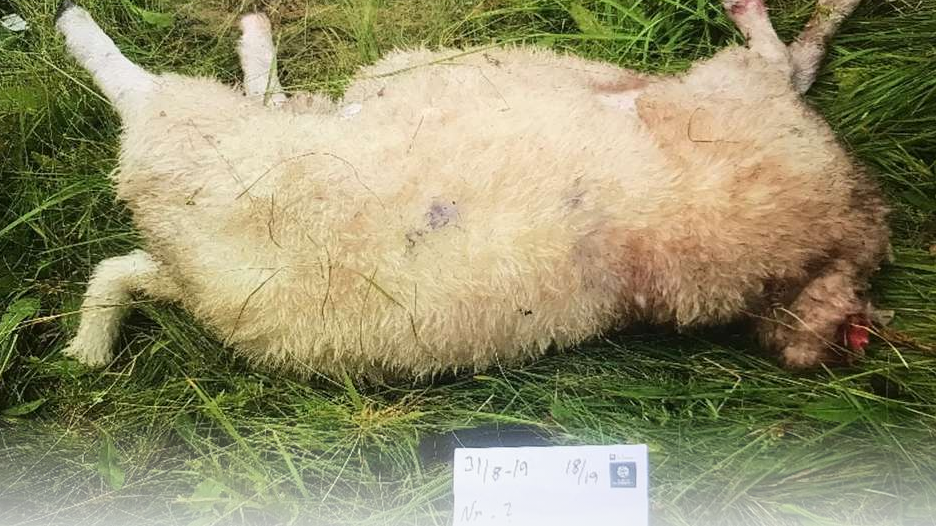 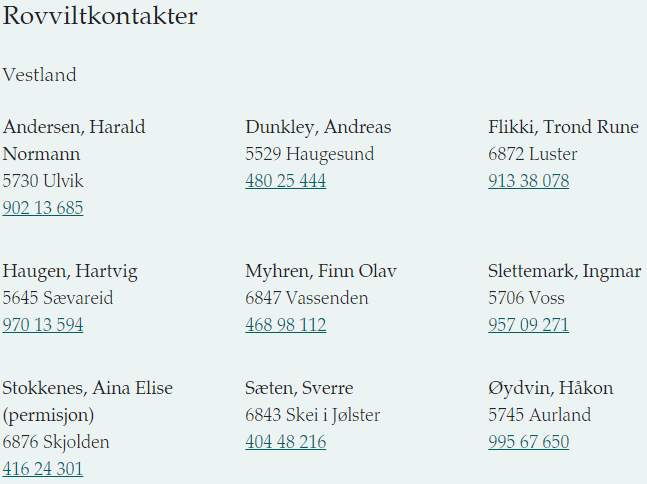 